SzitakötőBúth Emília Aranyalmák című versének feldolgozásaTestvér-fa készítéseJelleg: óravázlat Tantárgy: Magyar irodalomKorcsoport: 3. osztály (tanulásban akadályozottak)Az óra célja: Vers feldolgozása irányított kérdések, feladatok segítségévelA tanulók szociális kompetenciáinak, együttműködésének fejlesztéseKözös produktum létrehozása, a vers megjelenítése alkotássalBeszélgetés a testvérekről, saját testvérekkel kapcsolatos érzések, gondolatok megfogalmazásaFejlesztési területek: Finommotorika, kreativitás, szókincs, időbeli tájékozódás, együttműködési készség, olvasástechnika, szóbeli kommunikáció, szociális kompetenciákTantárgyi koncentráció: környezetismeret (évszakok és jellemzőik)technika, életvitel és gyakorlati ismeretek (papírmunka készítése-sablon körülrajzolása, nyírás, ragasztás)Eszközök: Szitakötő folyóirat, interaktív tábla, projektor, szókártyák a versből, évszakképek, színes papír, olló, ragasztó, filctollAz elkészült „Testvér-fa”: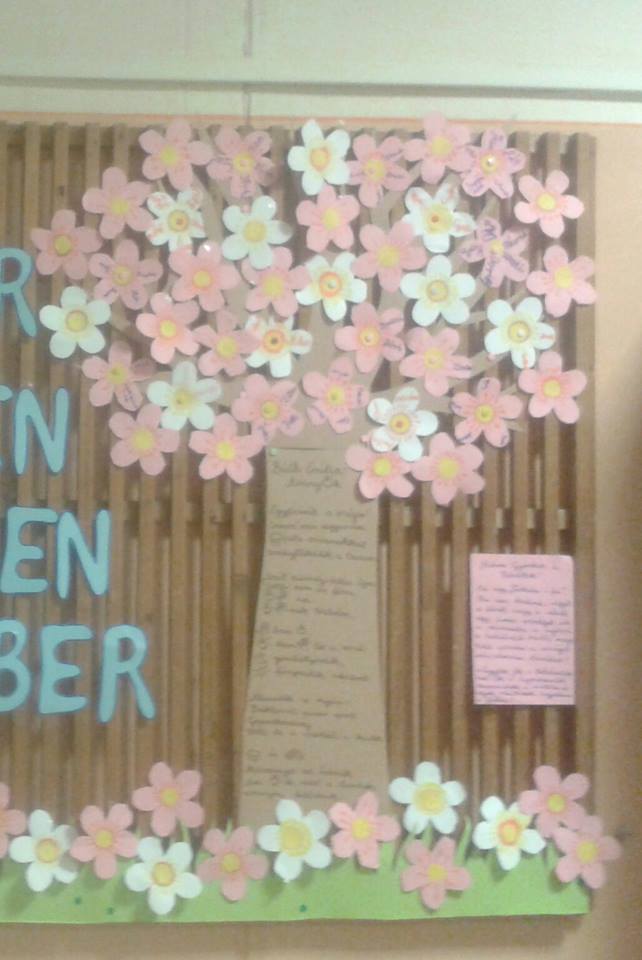 Iskolánk tavaszi Szitakötő faliújsága: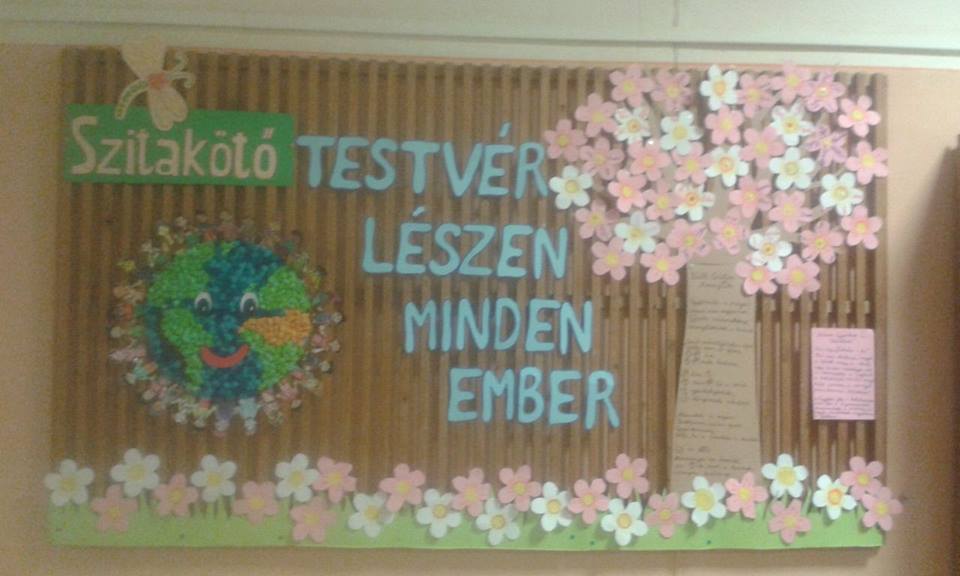 Idő-keretKépzési tartalom, tevékenységi formaEszközök, módszerek, munkaformák5’Bevezető rész:A vers bevezetése, meghallgatása„A mai órán egy szép verset olvasunk és egy ehhez kapcsolódó alkotást fogunk készíteni. Felolvasom a tanulóknak a Szitakötő folyóiratból Búth Emília Aranyalmák című versét. Eszközök: Szitakötő folyóirat Módszerek: beszélgetés, tanári bemutatás, tanári kérdés-tanulói válaszMunkaforma: frontális5’Gondolatok megfogalmazása a verssel kapcsolatbanMegbeszéljük, kinek mi jutott eszébe a versről.Irányított kérdések: Milyen évszakok jelennek meg a versben? Milyen ilyenkor a természet? Képek nézegetése interaktív táblán a tavaszról, virágzó almafáról. Eszközök: Szitakötő folyóirat, projektor, interaktív táblaMódszerek: tanári kérdés-tanulói válaszMunkaforma: frontális5’Fő rész:Versolvasás, évszakok keresése a versben4 csoportba osztom a gyerekeket. Minden csoport kap egy Szitakötő folyóiratot.„Olvassátok el a verset! Keressétek meg, milyen évszakok szerepelnek a versben és írjátok le!”(tavasz, nyár, ősz)Eszközök: Szitakötő folyóirat, ceruza, papírMódszerek: cselekedtetés, ellenőrzésMunkaforma: kiscsoportos munka5’Versben szereplő évszakok, természeti jelenségek párosítása cselekvésekkel „Olvassátok el a versben szereplő kékkel írt szavakat és keressétek meg a hozzá tartozó cselekvést! Rakjátok a szavak mellé! Mit csinál a versben a tavasz, a Nap stb.?”Szókártyákon:tavasz – zsonglőrködikszél – zümmögHold – gömbölyödikNap – fényesediknyár – álmodikeső, szivárvány – köszöngetnekalmák – aranyra festődnekEszközök: szókártyákMódszerek: cselekedtetés, ellenőrzés, értékelésMunkaforma: kiscsoportos munka5’Beszélgetés a testvérekrőlKivetítem a táblára a következő sort: „Almavirág az almavirágnak testvére.”Beszélgetés a sor jelentéséről.  „Mit jelent a versben, hogy az almavirágok testvérek?”„Kinek van testvére? Hány testvéretek van? Hogy hívják őket?Szereted a testvéred? Mit szoktatok együtt csinálni?”Eszközök: interaktív tábla, projektorMódszerek: beszélgetés, tanári kérdés-tanulói válaszMunkaforma: frontális munka5’A vershez kapcsolódó produktum elkészítéseSzükséges eszközök előkészítése, az elkészítés menetének ismertetése. Bemutatom a mintadarabot a tanulóknak. Felsoroljuk, milyen eszközök kellenek a testvér-fa elkészítéséhez, előkészítjük ezeket. Eszközök: olló, ragasztó, filctollak, színes papír, sablonMódszerek: megbeszélés, motiválásMunkaforma: egyéni, frontális10’Virágok elkészítéseMinden tanuló körberajzol 5-6 virág-sablont (fehér vagy rózsaszín és ugyanennyi kisebb és nagyobb közepet a virágoknak. A nagyobb virágközépbe felragasztják a kisebbet, majd ráragasztják a virág közepére.Eszközök: színes papír, grafit ceruza, olló, ragasztóMódszerek: gyakorlás, cselekedtetés, motiválásMunkaforma: egyéni5’Testvérek nevének felírása egy virágra „A kész virágok közül válasszátok ki, amelyik a legjobban tetszik! Írjátok rá filctollal a szirmaiba a saját és a testvéreitek nevét!”Eszközök: kész virágok, filctollMódszerek: értékelés, cselekedtetés, gyakorlásMunkaforma: egyéni10’Befejező rész:Szitakötő faliújság díszítése a kész virágokkalIskolánk Szitakötő faliújságának díszítése az előre elkészített fatörzzsel (rajta Búth Emília feldolgozott versével) Minden tanuló felrakja a fára a saját „testvér virágát” és az üres virágokat. Felhívás kiírása a faliújságra: akinek van kedve, írja be egy üres virágba a saját és a testvérei nevét. A kész munkák értékelése. Fénykép készítése a faliújságról.Eszközök: kész virágok, fatörzs, rajzszög, ragasztószalagMódszerek: értékelés, dicséretMunkaforma: csoportos, egyéni